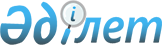 О внесении изменения в решение акима Созакского района от 16 июля 2021 года за № 19 "Об образовании избирательных участков на территории Созакского района"
					
			Утративший силу
			
			
		
					Решение акима Созакского района Туркестанской области от 2 февраля 2023 года № 7. Зарегистрировано Департаментом юстиции Туркестанской области 2 февраля 2023 года № 6236-13. Утратило силу решением акима Созакского района Туркестанской области от 25 декабря 2023 года № 51
      Сноска. Утратило силу решением акима Созакского района Туркестанской области от 25.12.2023 № 51 (вводится в действие со дня его первого официального опубликования).
      РЕШИЛ:
      1. Внести в решение акима Созакского района от 16 июля 2021 года за № 19 "Об образовании избирательных участков на территории Созакского района" (зарегистрировано в реестре государственной регистрации нормативных правовых актов за № 23600) следующее изменение:
      приложение 1 к указанному решению изложить в новой редакции согласно приложению 1 к настоящему решению.
      2. Контроль за исполнением настоящего решения возложить на руководителя аппарата акима Созакского района Туркестанской области.
      3. Настоящее решение вводится в действие со дня его первого официального опубликования.
      "СОГЛАСОВАНО"
      избирательная комиссия
      Созакского района Избирательные участки Созакского района Туркестанской области
      Избирательный участок № 687.
      Место расположения: Туркестанская область, Созакский район, сельский округ Шолаккорган, населенный пункт Абай, улица Абая №14А, здание коммунального государственного учреждения "Малокомплектная общая средняя школа имени Иманова" отдела развития человеческого потенциала Созакского района.
      Граница: населенный пункт Абай.
      Избирательный участок № 688.
      Место расположения: Туркестанская область, Созакский район, сельский округ Шолаккорган, населенный пункт Балдысу, улица Балдысу №56, здание коммунального государственного учреждения "Малокомплектная общая средняя школа имени Жамбыла" отдела развития человеческого потенциала Созакского района.
      Граница: населенный пункт Балдысу.
      Избирательный участок № 689.
      Место расположения: Туркестанская область, Созакский район, сельский округ Шолаккорган, населенный пункт Карабулак, улица Карабулак №21А, здание коммунального государственного учреждения "Малокомплектная начальная школа Карабулак" отдела развития человеческого потенциала Созакского района.
      Граница: населенный пункт Карабулак.
      Избирательный участок № 690.
      Место расположения: Туркестанская область, Созакский район, сельский округ Шолаккорган, населенный пункт Шолаккорган, улица С.Кожанова №1А, здание коммунального государственного учреждения "Общая средняя школа имени А.Молдагуловой" отдела развития человеческого потенциала Созакского района.
      Граница: населенный пункт Жеткеншек.
      Избирательный участок № 691.
      Место расположения: Туркестанская область, Созакский район, сельский округ Шолаккорган, населенный пункт Шолаккорган, улица Жибек жолы-2 №72, здание коммунального государственного учреждения "Общая средняя школа имени А.Сулейменова" отдела развития человеческого потенциала Созакского района.
      Границы: населенный пункт Шолаккорган, улицы А.Жынысбаева, Н.Торекулова, У.Тастанова, С.Сиязбекова, Жибек жолы 2, М.Ауезова, С.Абуова, М.Толебаева, Т.Суннетова, Т.Токбергенова, Б.Момышулы, С.Муханова, А.Оспанова, Б.Тастыбаева, Оркениет, Бирлик, Акниет, Достык, Ынтымак, №10, №12, №14, №23 и пастбища Узынбулак, Карасуан, Кызыласкер, Жаманай, Шабыр, Коянбулак, Тобекудык.
      Избирательный участок № 692.
      Место расположения: Туркестанская область, Созакский район, сельский округ Шолаккорган, населенный пункт Шолаккорган, улица А.Молдагуловой №59, здание коммунального государственного учреждения "Созакская районная детско-юношеская спортивная школа №1" управления физической культуры и спорта Туркестанской области.
      Границы: населенный пункт Шолаккорган, улицы А.Молдагуловой-2, Ш.Бекжанулы-2, Ж.Каламбаева, А.Спатаева, А.Жангелдина, Султанбек хана, А.Аманжолова, малый Балдысу, А.Рахышулы, Жамбыла, С.Кожанова (часть улицы от Ш.Калдаякова до А.Рахышулы).
      Избирательный участок № 693.
      Место расположения: Туркестанская область, Созакский район, сельский округ Шолаккорган, населенный пункт Шолаккорган, улица Абылай хана №3, здание коммунального государственного учреждения "Общая средняя школа имени А.Байтурсынова" отдела развития человеческого потенциала Созакского района.
      Границы: населенный пункт Шолаккорган, улицы Абылай хана, Казыбек би, А.Байтурсынова, Жайшыбекова, М.Маметовой, Толе би, К.Сатпаева, Ш.Калдаякова, Терискей, Б.Ахметова, Ш.Окшиева, Желтоксан, Д.Конаева, №21, Тауелсиздик, Байтерек, Алматы, Туркестан, Атамекен, Ордабасы, часть улицы А.Молдагуловой-1, Ш.Бекжанулы-1 до детской и юношеской спортивной школы Созакского района, микрорайон Акшам.
      Избирательный участок № 694.
      Место расположения: Туркестанская область, Созакский район, сельский округ Шолаккорган, населенный пункт Шолаккорган, улица Жибек жолы-1 №5, здание государственного коммунального казенного предприятия "Дворец культуры "Мынжылкы" отдела культуры, развития языков, физической културы и спорта акимата Созакского района.
      Границы: населенный пункт Шолаккорган, улицы Айтеке би, Ж.Меймандосова, Абая, Т.Аймурзаева, Ы.Алтынсарина, Т.Аубакирова, Жибек жолы-1, К.Рустемова, С.Кожанова (часть до улицы Ш.Калдаякова), Т.Насирова, А. Асканбекова, Бастау.
      Избирательный участок № 695.
      Место расположения: Туркестанская область, Созакский район, сельский округ Жартытобе, населенный пункт Жартытобе, улица С.Сейфуллина №72, здание коммунального государственного учреждения "Общая средняя школа имени К.Кемелулы" отдела развития человеческого потенциала Созакского района.
      Границы: населенный пункт Жартытобе, улицы Ш.Акымулы, А.Иманкулулы, Т.Алимкулова, Шойынбет би, Б.Толебаева, С.Сейфуллина и Комсомола, пастбища скота песочного региона.
      Избирательный участок № 696.
      Место расположения: Туркестанская область, Созакский район, сельский округ Жартытобе, населенный пункт Акколтык, улица К.Аркабаева №27А, здание коммунального государственного учреждения "Общая средняя школа имени Ш.Уалиханова" отдела развития человеческого потенциала Созакского района.
      Границы: улицы К.Алибиева, К.Аркабаева, К.Кемелулы и пастбища в регионе населенного пункта Акколтык.
      Избирательный участок № 697.
      Место расположения: Туркестанская область, Созакский район, сельский округ Жартытобе, населенный пункт Бабата, улица А.Сайлаубекулы №5/4, здание коммунального государственного учреждения "Общая средняя школа имени М.Маметовой" отдела развития человеческого потенциала Созакского района.
      Границы: улицы №4, А.Сайлаубекулы, Б.Есжанулы, пастбище скота Таскомирсай и пастбища в регионе населенного пункта Бабата.
      Избирательный участок № 698.
      Место расположения: Туркестанская область, Созакский район, сельский округ Кумкент, населенный пункт Кумкент, улица К.Берденулы без номера, здание коммунального государственного учреждения "Школьная гимназия имени К.Сатпаева" отдела развития человеческого потенциала Созакского района.
      Границы: населенный пункт Кумкент, улицы Абая, Кумкент, К.Берденулы, Ж.Есиркепулы, Жамбыла, Жылыбулак и пастбища скота.
      Избирательный участок №699.
      Место расположения: Туркестанская область, Созакский район, сельский округ Кумкент, населенный пункт Кызылкол, улица Ш.Уалиханова №18, здание коммунального государственного учреждения "Малокомплектная общая средняя школа имени Ауезова" отдела развития человеческого потенциала Созакского района.
      Граница: населенный пункт Кызылкол.
      Избирательный участок № 700.
      Место расположения: Туркестанская область, Созакский район, сельский округ Кумкент, населенный пункт Кумкент, улица Жылыбулак без номера, здание коммунального государственного учреждения "Созакская районная детско-юношеская спортивная школа №1" управления физической культуры и спорта Туркестанской области.
      Границы: населенный пункт Кумкент, улицы Тасарык, Амангелды, Кызылканат.
      Избирательный участок № 701.
      Место расположения: Туркестанская область, Созакский район, сельский округ Сызган, населенный пункт Козмолдак, улица Т.Момбекова №21, здание коммунального государственного учреждения "Общая средняя школа имени Г.Муратбаева" отдела развития человеческого потенциала Созакского района.
      Границы: населенный пункт Козмолдак, улицы К.Токмухамедова, Т.Тореханова, Ж.Дауытбаева, М.Берстемова, Т.Койбаева, Т.Момбекова, К.Рустемова, Басбулак-1, Басбулак-1 и пастбища скота в предгорьях песка.
      Избирательный участок № 702
      Место расположения: Туркестанская область, Созакский район, сельский округ Сызган, населенный пункт Сызган, улица Мектеп №9А, здание коммунального государственного учреждения "Общая средняя школа имени К.Рустемова" отдела развития человеческого потенциала Созакского района.
      Границы: населенный пункт Сызган, улицы Е.Алдасугирулы, Мектеп, Тастак, Карыагаш и пастбища скота в предгорьях песка.
      Избирательный участок № 703.
      Место расположения: Туркестанская область, Созакский район, сельский округ Сызган, населенный пункт Кайнар, улица Ж.Адилбекова №29, здание коммунального государственного учреждения "Общая средняя школа имени Макаренко" отдела развития человеческого потенциала Созакского района.
      Границы: населенный пункт Кайнар, улицы Ж.Адилбекова, Б.Аметшиева, Мектеп-1, Мектеп-2, Кайнар булак и территория пастбища Мардан ата, пастбища скота в предгорьях песка.
      Избирательный участок № 704.
      Место расположения: Туркестанская область, Созакский район, сельский округ Созак, населенный пункт Созак, улица С.Матенбаева №31А, здание коммунального государственного учреждения "Общая средняя школа-гимназия "Созак" отдела развития человеческого потенциала Созакского района.
      Границы: населенный пункт Созак, дома №44-63 улицы Абдраманова, дома №38-94 улицы Абая, улицы К.Сатпаева, С.Сейфуллина, О.Жусупова, Туркестан, Жана курылыс 2, А.Асылбекова, С. Матенбаева, западная часть улицы Ж.Откелбаева.
      Избирательный участок № 705.
      Место расположения: Туркестанская область, Созакский район, сельский округ Созак, населенный пункт Созак, улица К.Токмухамедова №3А, здание коммунального государственного учреждения "Общая средняя школа имени Навои" отдела развития человеческого потенциала Созакского района.
      Границы: населенный пункт Созак, улицы Шилменбет би, Навои, К.Токмухамедова, Белгибай-хаджи, С.Насурлаева, М.Маметовой, Рысбек, Суык булак и южная часть улицы Ж.Откелбаева, дома №01-43 улицы Абдраманова, дома №01-37 улицы Абая и пастбища на южном-предгорье.
      Избирательный участок № 706.
      Место расположения: Туркестанская область, Созакский район, сельский округ Созак, населенный пункт Коктобе, улица Суындык №130, здание коммунального государственного учреждения "Общая средняя школа имени Суындык" отдела развития человеческого потенциала Созакского района.
      Границы: населенный пункт Коктобе и пастбища скота в южно-западной горной части.
      Избирательный участок № 707.
      Место расположения: Туркестанская область, Созакский район, сельский округ Созак, населенный пункт Ыбырай, улица Ынтымак №42, здание коммунального государственного учреждения "Малокомплектная общая средняя школа имени Курмангазы" отдела развития человеческого потенциала Созакского района.
      Границы: населенные пункты Ыбырай, Какпансор и пастбища скота.
      Избирательный участок № 708.
      Место расположения: Туркестанская область, Созакский район, сельский округ Созак, населенный пункт Созак, улица М.Ауезова №39А, здание государственного коммунального казенного предприятия "Колледж №1" управления развития человеческого потенциала Туркестанской области.
      Границы: населенный пункт Созак, улицы Ж.Жабаева, Амангелды, Курмангазы, М.Ауезова, Б.Алибаева, Б.Кожамбердиева, Отырар, северная и восточная часть улицы Ж.Откелбаева и пастбища скота.
      Избирательный участок № 709.
      Место расположения: Туркестанская область, Созакский район, сельский округ Каракур, населенный пункт Каракур, улица Усенбая №27, здание коммунального государственного учреждения "Общая средняя школа Каракур" отдела развития человеческого потенциала Созакского района.
      Границы: населенный пункт Каракур, улицы Усенбая, Наурыз, Абая, Курмангазы, Батырбековой.
      Избирательный участок № 710.
      Место расположения: Туркестанская область, Созакский район, сельский округ Каракур, населенный пункт Ран, улица Ран №1А, здание коммунального государственного учреждения "Общая средняя школа имени Б.Батырбековой" отдела развития человеческого потенциала Созакского района.
      Граница: населенный пункт Ран, улица Ран.
      Избирательный участок № 711.
      Место расположения: Туркестанская область, Созакский район, сельский округ Каракур, населенный пункт Шага, улица Шага №20Б, здание коммунального государственного учреждения "Общая средняя школа имени С.Бакбергенова" отдела развития человеческого потенциала Созакского района.
      Граница: населенный пункт Шага, улица Шага.
      Избирательный участок № 712.
      Место расположения: Туркестанская область, Созакский район, сельский округ Каратау, населенный пункт Бакырлы, улица Жиенбет батыра без номера, здание сельского дома культуры.
      Границы: населенный пункт Бакырлы, улицы М.Шериязданулы, Жиенбет батыра, К.Шоланбайулы, Абая, Б.Стамбекулы, Т.Туякбайулы.
      Избирательный участок № 713.
      Место расположения: Туркестанская область, Созакский район, сельский округ Каратау, населенный пункт Аксумбе, улица Акбикеш №2А, здание коммунального государственного учреждения "Малокомплектная общая средняя школа имени С.Кожанова" отдела развития человеческого потенциала Созакского района.
      Граница: населенный пункт Аксумбе.
      Избирательный участок № 714.
      Место расположения: Туркестанская область, Созакский район, сельский округ Каратау, населенный пункт Саржаз, улица 1 №41, здание коммунального государственного учреждения "Малокомплектная основная средняя школа имени Саржаз" отдела развития человеческого потенциала Созакского района.
      Граница: населенный пункт Саржаз.
      Избирательный участок № 715.
      Место расположения: Туркестанская область, Созакский район, сельский округ Жуантобе, населенный пункт Жуантобе, улица Б.Достайулы №35, здание коммунального государственного учреждения "Общая средняя школа имени С.Сейфуллина" отдела развития человеческого потенциала Созакского района.
      Границы: населенный пункт Жуантобе, улицы Абылай хана, А.Жаксыбайулы, Толе би, Казыбек би, Айтеке би, Б.Достайулы, Ж.Каламбаева, К.Омарулы.
      Избирательный участок № 716.
      Место расположения: Туркестанская область, Созакский район, сельский округ Жуантобе, населенный пункт Жуантобе, улица А.Жаксыбаева №31, здание сельского клуба Жуантобе.
      Граница: населенный пункт Коныратарык.
      Избирательный участок № 717.
      Место расположения: Туркестанская область, Созакский район, сельский округ Тасты, населенный пункт Тасты, улица Казахстана №14, здание коммунального государственного учреждения "Общая средняя школа имени Абая" отдела развития человеческого потенциала Созакского района.
      Границы: населенный пункт Тасты, улицы А.Бейсенбаева, Амангелды, Бауыржана, Жамбыла, Кажымухана, Казахстан, Сейфуллина, Жибек жолы, Наурыз.
      Избирательный участок № 718.
      Место расположения: Туркестанская область, Созакский район, сельский округ Тасты, населенный пункт Кылти, здание медицинского пункта "Кылти" государственного коммунального предприятия на праве хозяйственного ведения "Сузакская центральная районная больница" управления общественного здоровья Туркестанской области.
      Граница: населенный пункт Кылти.
      Избирательный участок № 719.
      Место расположения: Туркестанская область, Созакский район, сельский округ Шу, населенный пункт Шу, улица А.Иманова №13, здание коммунального государственного учреждения "Малокомплектная общая средняя школа имени Ж.Каламбаева" отдела развития человеческого потенциала Созакского района.
      Границы: населенный пункт Шу, (северная сторона) части улицы Тауке хана, Т.Салкауова, Абая, А.Иманова, М.Иманбекулы, Айтеке би, Т.Аубакирова, Наурыз, С.Муканова, Б.Серикбаева, К.Сатпаева, пастбища скота с южной и восточной стороны, западная водоперекачивающая станция.
      Избирательный участок № 720.
      Место расположения: Туркестанская область, Созакский район, поселок Кыземшек, 2 микрорайон №1А, здание коммунального государственного учреждения "Общая средняя школа имени Л.Бокенова" отдела развития человеческого потенциала Созакского района.
      Границы: поселок Кыземшек, улицы Самал, Танбалытас, Жетыконыр, Кокорай, Шугыла, Геологов, Т.Рыскулова, Жастар, Т.Момбекова, Сарыарка, западная часть улицы Кокжиек.
      Избирательный участок № 721.
      Место расположения: Туркестанская область, Созакский район, поселок Кыземшек, населенный пункт Тайконыр, улица Тулпар №41, здание коммунального государственного учреждения "Общая средняя школа имени Т.Момбекова" отдела развития человеческого потенциала Созакского района.
      Границы: населенный пункт Тайконыр, улицы Акбикеш, Акжайкын, южная часть улицы Тулпар.
      Избирательный участок № 722.
      Место расположения: Туркестанская область, Созакский район, поселок Таукент, 1 микрорайон №52, здание коммунального государственного учреждения "Общая средняя школа имени И.Кенесбаева" отдела развития человеческого потенциала Созакского района.
      Границы: поселок Таукент, 1 микрорайон, улицы Е.Еримбетова, Геологов, К.Сатпаева, Мынжылкы, Тауелсиздик, Бейбитшилик, Мангилик ел, Болашак, Каратау, Кокжиек, Туран, Келиншектау, Кокбулак, Астана, Байтерек.
      Избирательный участок № 723.
      Место расположения: Туркестанская область, Созакский район, поселок Таукент, улица И.Кенесбаева №136, здание коммунального государственного учреждения "Общая средняя школа имени С.Алиулы" отдела развития человеческого потенциала Созакского района.
      Границы: улицы И.Кенесбаева, Жыныс ата.
      Избирательный участок № 724.
      Место расположения: Туркестанская область, Созакский район, поселок Таукент, улица И.Кенесбаева №165, здание государственного коммунального казенного предприятия "Ясли-детский сад Болашак" отдела развития человеческого потенциала Созакского района.
      Границы: улицы Ш.Бекжанова, С.Тойшыулы, К.Токмухамедова.
      Избирательный участок № 892.
      Место расположения: Туркестанская область, Созакский район, сельский округ Шолаккорган, населенный пункт Шолаккорган, улица С.Токпанбетова №1А, здание коммунального государственного учреждения "ІТ школа-лицей имени Назир Торекулова" отдела развития человеческого потенциала Созакского района.
      Границы: населенный пункт Шолаккорган, улицы Ж.Еримбетова, Е.Ембергенова, А.Муханова, С.Толендиулы, П.Маханова, Ж.Каргабаева, З.Темирбековой, К.Аубакирова, Б.Башимулы, С.Токпанбетова, Б.Отешова, Е.Омирбекова, К.Турымбекова, А.Мырзалиева, А.Аширбекова, О.Анарбекова, Ә.Зейлбекулы, С.Еспенбетова, А.Иманова, И.Кенесбаева, Шымкент, Руханият, Нурлы жол, №32, №33, №34, микрорайон Наурыз.
					© 2012. РГП на ПХВ «Институт законодательства и правовой информации Республики Казахстан» Министерства юстиции Республики Казахстан
				
      Аким Созакского района

М. Турысбеков
Приложение 1 к решению
Акима Созакского района
Туркестанской области
от 2 февраля 2023 года № 7Приложение 1 к решению
акима Созакского района
16 июля 2021 года № 19